27 October 2017To: All membersDear Councillor You are required to attend a meeting of the Finance & General Purposes Committee to be held in the Council Chamber, Town Hall, Frogmore Road, Market Drayton, on Thursday 2 November 2017 starting at 7.30pm.Yours sincerely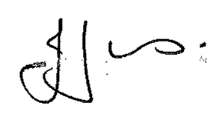 Julie JonesTown ClerkAGENDA1.FG 		PUBLIC SESSIONMembers of the public are invited to question the Council/Committee on local issues, provided they indicate their intention to do so to the Town Clerk by NOON on the day before the meeting. Questions may be answered during this session or deferred for further advice. The Chairman will select the order of the matters to be heard. Each speaker will be limited to a period of three minutes (to a maximum of 15 minutes total public session at the Chairman’s discretion).			Standing Orders will be suspended for fifteen minutes during thePUBLIC SESSION2.FG		APOLOGIES		To receive apologies for absence.3.FG		DISCLOSABLE PECUNIARY INTERESTSMembers are reminded that they must not participate in the discussion or voting on any matter in which they have a Disclosable Pecuniary Interest and should leave the room prior to the commencement of the debate.4.FG		MINUTESTo agree the minutes of a meeting of the Finance and General Purposes Committee held on 7 September 2017. (Enclosed).5.FG		BANK SIGNATORIESDue to the resignation of two Councillors who were signatories on the Council’s bank accounts two more Councillor’s names are required:	  Councillor Signatories:	  Roy Aldcroft, Tim Beckett and John Cadwallader	  Officer Signatories:	  The Town Clerk and Assistant Clerk6.FG	ELECTRONIC TABLETSWe now have an estimate for Councillor’s tablets, printers and set up charges (see attached ).To resolve the purchase of the above along with a decision on taking the money from general reserves.7.FG	 ESTIMATES Members are requested to start to think about items they wish to be considered   for inclusion in the budget for 2017/18.8.FG	VACANCIES	To fill any vacancies on outside bodies due to the resignation of Councillors.9.FG	RECORDING OF MEETINGSTo Resolve: That it is a policy of this Council that if a member wishes to record a meeting of the Council they should inform the meeting before the start.10.FG	 FINANCIAL REPORT	 To receive the income and expenditure report for:	 1 September – 30 September 2017 (attached).11.FG	REQUEST FROM A RESIDENTTo consider a request from a resident in connection with the Council’s bank statements (information attached).